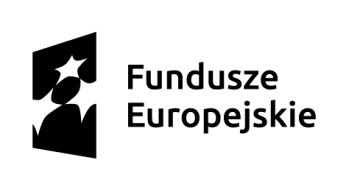 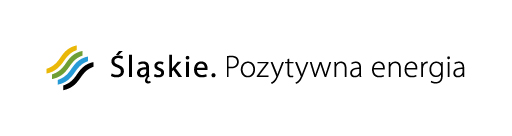 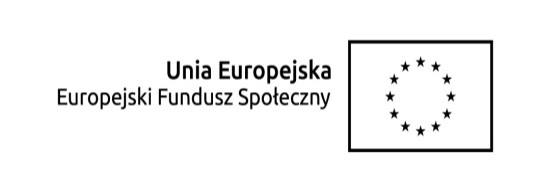 Załącznik 8 do Regulaminu konkursu nr RPSL.11.04.02-IP.02-24-025/16 w ramach RPO WSL 2014-2020 -  Oświadczenie o niewprowadzaniu do wniosku zmian innych niż dopuszczone w procesie uzupełnienia wniosku na etapie weryfikacji poprawności wniosku/na etapie negocjacjiNazwa i adres Projektodawcy						(miejsce i data)Dotyczy: Wniosku o dofinansowanie projektu pt. ………………………………………………………. złożonego w odpowiedzi na konkurs nr RPSL.11.04.02-IP.02-24-025/16 w ramach Poddziałania 11.4.2 Osi Priorytetowej XI Regionalnego Programu Operacyjnego Województwa Śląskiego na lata 2014-2020.Numer kancelaryjny wniosku: …………………………………………………………………….OŚWIADCZENIE Oświadczam, że w uzupełnionym wniosku o dofinansowanie projektu pt. ………………………, suma kontrolna ………………., złożonym w odpowiedzi na konkurs nr RPSL.11.04.02-IP.02-24-025/16 w ramach Poddziałania 11.4.2 Osi Priorytetowej XI Regionalnego Programu Operacyjnego Województwa Śląskiego, zostały naniesione tylko te zmiany, które dopuściła Instytucja Organizująca Konkurs (Wojewódzki Urząd Pracy w Katowicach) pismem z dnia ………… o sygnaturze  ……………….